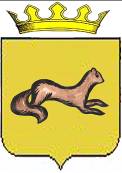 КОНТРОЛЬНО-СЧЕТНЫЙ ОРГАН____ОБОЯНСКОГО РАЙОНА КУРСКОЙ ОБЛАСТИ____306230, Курская обл., г. Обоянь, ул. Шмидта д.6, kso4616@rambler.ruЗАКЛЮЧЕНИЕ №86по результатам финансово-экономической экспертизы проекта постановления Администрации Обоянского района Курской области «Об утверждении муниципальной программы муниципального района «Обоянский район» Курской области «Охрана окружающей среды муниципального образования «Обоянский район» Курской области»»г. Обоянь                                                                                          27 декабря 2023 г.	Основания для проведения экспертно-аналитического мероприятия: Федеральный Закон от 07 февраля 2011г. № 6-ФЗ «Об общих принципах организации и деятельности контрольно-счетных органов субъектов Российской Федерации и муниципальных образований», Решение Представительного Собрания Обоянского района Курской области от 29 марта 2013 г. № 2/23-II «О создании Контрольно-счетного органа Обоянского района Курской области и об утверждении Положения о Контрольно-счетном органе Обоянского района Курской области», Приказ от 01.11.2023 №21 «О внесении изменений в приказ №68 от 05.12.2022 «Об утверждении плана деятельности Контрольно-счетного органа Обоянского района Курской области на 2023 год», Приказ председателя Контрольно-счетного органа Обоянского района Курской области от 01.12.2023 №24 «О проведении экспертиз проектов нормативно-правовых актов органов местного самоуправления Обоянского района Курской области».Цель экспертно-аналитического мероприятия: Проведение экспертизы проекта Постановления Администрации Обоянского района Курской области «Об утверждении муниципальной программы муниципального района «Обоянский район» Курской области «Охрана окружающей среды муниципального образования «Обоянский район» Курской области»».Предмет экспертно-аналитического мероприятия: Проект Постановления Администрации Обоянского района Курской области «Об утверждении муниципальной программы муниципального района «Обоянский район» Курской области «Охрана окружающей среды муниципального образования «Обоянский район» Курской области»».Срок проведения: с 26.12.2023 года по 27.12.2023 года. Исполнители экспертно-аналитического мероприятия: Председатель Контрольно-счетного органа Обоянского района Курской области – Шеверев Сергей Николаевич.Ведущий инспектор Контрольно-счетного органа Обоянского района Курской области - Климова Любовь Вячеславовна.Общие сведения об объекте экспертизы:	Проект постановления Администрации Обоянского района Курской области «Об утверждении муниципальной программы муниципального района «Обоянский район» Курской области «Охрана окружающей среды муниципального образования «Обоянский район» Курской области»», направлен в Контрольно-счетный орган Обоянского района Курской области ответственным исполнителем – отделом промышленности, строительства, транспорта, связи, ЖКХ, архитектуры и градостроительства Администрации Обоянского района 26.12.2023 года (сопроводительное письмо № 6082 от 25.12.2023).	Исполнитель муниципальной программы:Отдел промышленности, строительства, транспорта, связи, ЖКХ, архитектуры и градостроительства Администрации Обоянского района Курской области.Подпрограмма муниципальной программы: «Экология и чистая вода муниципального образования «Обоянский район» Курской области».Задачи муниципальной программы:- обеспечение населения Обоянского района экологически чистой питьевой водой;- предотвращение вредного воздействия твердых бытовых отходов на здоровье человека и окружающую среду.Срок реализации Программы:2024-2026 годы.В ходе проведения экспертизы выявлено:Проект постановления Администрации Обоянского района Курской области «Об утверждении муниципальной программы муниципального района «Обоянский район» Курской области «Охрана окружающей среды муниципального образования «Обоянский район» Курской области»», разработан в соответствии с п.1 ст. 15 Федерального закона о 06.10.2003 № 131-ФЗ «Об общих принципах организации местного самоуправления в Российской Федерации», Федеральным законом от 10.01.2002 №7-ФЗ «Об охране окружающей среды», Федеральным законом от 24.06.1998 №89-ФЗ «Об отходах производства и потребления», постановлением Администрации Обоянского района Курской области от 18.09.2018 № 419 «Об утверждении Перечня муниципальных программ муниципального района «Обоянский район» Курской области» (с последующими изменениями и дополнениями), постановлением Главы Обоянского района Курской области от 08.10.2013 №166 «Об утверждении методических указаний по разработке и реализации муниципальных программ муниципального района «Обоянский район» Курской области на 2014 и на плановый период 2015и 2016 годов (с последующими изменениями и дополнениями), для создания благоприятной и стабильной экологической обстановки на территории Обоянского района Курской области, снижения остроты проблемы обращения с твердыми бытовыми отходами, обеспечения населения Обоянского района экологически чистой питьевой водой.В соответствии с паспортом программы, ее реализация запланирована за счет средств бюджета Обоянского района Курской области в сумме 3033,0 тыс. руб., в том числе:                                                                                                                тыс. руб.В паспорте не указана цель муниципальной программы.Паспорт представленной для экспертизы программы не предполагает утверждение следующей подпрограммы:- «Экология и чистая вода муниципального образования «Обоянский район» Курской области на 2024-2026 годы».Структура представленного для экспертизы проекта муниципальной программы имеет отклонения от Методических указаний по разработке и реализации муниципальных программ муниципального района «Обоянский район» Курской области, утвержденными постановлением Главы Обоянского района от 08.10.2013 г. №166.В отступление от норм п. 17 Методических указаний по разработке и реализации муниципальных программ муниципального района «Обоянский район» Курской области Паспорт муниципальной программы не содержит распределения общего объема бюджетных ассигнований по годам реализации по подпрограмме.Целевые индикаторы и оценка социально-экономической эффективности муниципальной программы не содержат измеряемых количественных показателей, в тоже время, методика оценки эффективности муниципальной программы предполагает расчет степени достижения целевых значений показателей.В паспорте представленного проекта программы отсутствует заказчик.В отступление от норм п. 17 Методических указаний по разработке и реализации муниципальных программ муниципального района «Обоянский район» Курской области, в паспорте и текстовой части программы отсутствует раздел «Прогноз сводных показателей муниципальных заданий на оказание муниципальных услуг муниципальными учреждениями по муниципальной программе», в тоже время эти данные отражены в таблице №3. В прилагаемых таблицах приложений отсутствуют суммы «всего» по программе и подпрограммам. Отраженные в текстовой части, представленного для экспертизы проекта, номера приложений не соответствуют номерам, указанным в приложениях. В таблице приложения №4 не корректно отражен  период реализации программы «2021-2023 годы».Подпрограмма «Экология и чистая вода муниципального образования «Обоянский район» Курской области»В соответствии с паспортом подпрограммы, ее реализация запланирована за счет средств бюджета Обоянского района Курской области в сумме 3033,0 тыс. руб., в том числе:                                                                                                                тыс. руб.Целевые индикаторы и оценка социально-экономической эффективности муниципальной подпрограммы не содержат измеряемых количественных показателей, в то время как методика оценки эффективности муниципальной подпрограммы предполагает расчет степени достижения целевых значений показателей.В отступление от норм п. 17 Методических указаний по разработке и реализации муниципальных программ муниципального района «Обоянский район» Курской области, в паспорте и текстовой части подпрограммы отсутствует раздел «Прогноз сводных показателей муниципальных заданий на оказание муниципальных услуг муниципальными учреждениями по муниципальной подпрограмме», в тоже время эти данные отражены в таблице №3. В прилагаемых таблицах приложений отсутствуют суммы «всего» по программе и подпрограммам. Отраженные в текстовой части, представленного для экспертизы проекта, номера приложений не соответствуют номерам, указанным в приложениях. ВыводыКонтрольно-счетный орган Обоянского района Курской области предлагает Администрации Обоянского района Курской области учесть замечания, изложенные в настоящем экспертном заключении.Председатель Контрольно-счетного органаОбоянского района Курской области                                                 С. Н. ШеверевИсточник финансирования Районный бюджетИсточник финансирования Районный бюджетИсточник финансирования Районный бюджет2024 год2025 год2026год1011,001011,001011,00ВСЕГО                                                          3033,0ВСЕГО                                                          3033,0ВСЕГО                                                          3033,0Источник финансирования Районный бюджетИсточник финансирования Районный бюджетИсточник финансирования Районный бюджет2024 год2025 год2026год1011,001011,001011,00ВСЕГО                                                          3033,0ВСЕГО                                                          3033,0ВСЕГО                                                          3033,0